Экология - актуальная тема в наши дни, которой мы должны уделять большое внимание. Так, педагог дополнительного образования Чухлебова Оксана Александровна провела квест-игру «Давайте беречь планету». В игровой и дружеской обстановке ребята поговорили о проблемах экологии, о способах сохранения окружающего нас мира, а также нарисовали плакат на данную тему.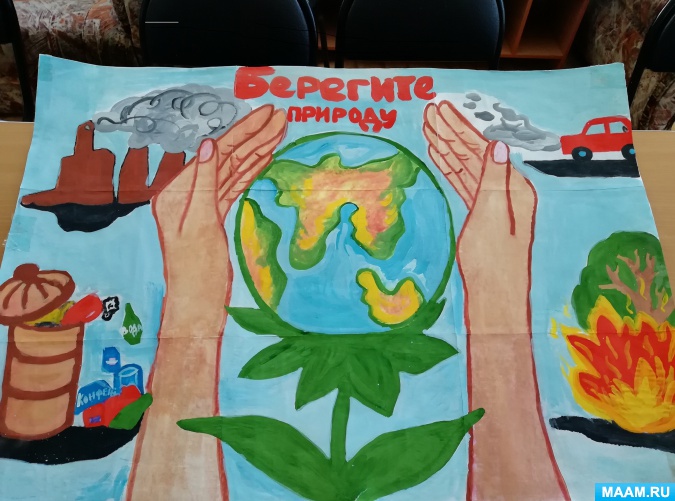 